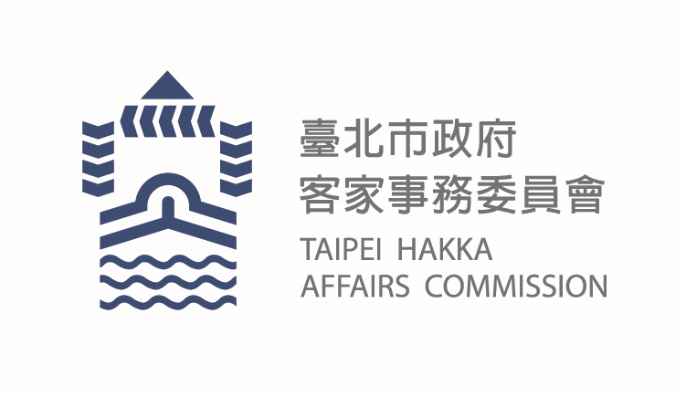 臺北市政府新聞稿發布機關: 臺北市政府客家事務委員會發布日期: 110年9月3  日主辦單位: 臺北市政府客家事務委員會新聞聯絡人:臺北市客委會   徐家敏02-2702-6141#322業務聯絡人:臺北市客委會   廖淑惠02-2702-6141#216【共下看客戲】客家藝文活動社區巡演開跑啦！    為了在都會區推廣客家文化，臺北市政府客家事務委員會自105年開始，舉辦「客家藝文活動社區巡演」的活動，把客家藝文活動帶入鄰里，今年總共規劃了13場演出，邀請眾多知名客家藝文團隊，到社區演出，讓在地居民感受客家文化。　　活動將從9月11日開始一路舉辦到11月14日，客委會主委徐世勲表示：「希望能讓客家走入鄰里，讓民眾一起來親近客家文化，里民不用舟車勞頓，也能欣賞客家專業表演。今年因受嚴重特殊性傳染肺炎（COVID-19）疫情影響，為減少群聚之風險，客家藝文活動社區巡演活動除了到社區表演外，還採線上方式，讓民眾不出門也能藉由網路平臺欣賞藝文活動演出。」臺北市約有42萬客家人口，鄰里之間就能遇到許多客家人，今年度的客家藝文活動社區巡演「共下看客戲」，分別在北市12個行政區舉辦，邀請戲曲學院青年團、景勝戲劇團、創造焦點、玉米雞劇團、小丑默劇團、偶偶偶劇團、小青蛙劇團、采風樂坊、新勝景掌中劇團、山宛然客家布袋戲團、築夢舞集以及客家流行歌手金曲串燒等知名傳統表演藝術團體及音樂人演出，讓民眾享受客家藝術及文化的魅力。詳細活動資訊可上本會官網(https://hac.gov.taipei/)或臉書搜尋「臺北客家」粉絲團追蹤最新消息及動態。臺北市客家藝文活動社區展演各場次如下：活動日期活動開始時間活動地點 9月11日(六)1330龍生公園 9月17日(五)1400延平南路38號騎樓 9月25日(六)1530士林3號廣場10月 2日(六)1000市民大道三段198號10月 3日(日)1830糖部文化園區10月13日(三)1830虎林公園10月17日(日)1830華山公園溜冰場10月30日(六)1900武功國小操場10月31日(日)1600百福公園11月 6日(六)1600民權東路三段103巷31號旁空地11月12日(五)1830建成公園11月13日(六)1830康寧公園11月14日(日)1600復興公園